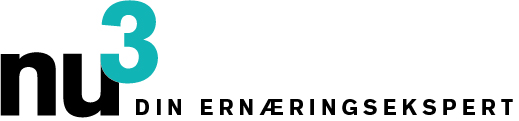 PRESSEMEDDELELSESund juleshopping med nu3Berlin, 15.11.2014. Du finder sunde gaver  på nu3, Europas førende på markedet for intelligent ernæring.Superfoods i økologisk kvalitet, proteinpulver til sportsfans eller lækker chokolade med goji bær: Den rigtige julegave til enhver smag kan findes  på nu3.dk Kunder kan vælge mellem 2174 forskellige artikler. nu3, Europas førende på markedet for intelligent ernæring fører produkter fra alle de store producenter og produkter af eget mærke nu3.Blandt dem er det omfattende sortiment fra nu3 Natur med superfoods som chlorella, goji bær, chia frø eller aronia og linjen nu3 Sport. Vi tilbyder højkvalitet sports produkter til muskeltræning, workout og støtte til træning, mange af dem i vegansk kvalitet.Felix Kaiser, grundlægger og CEO for nu3: "Vores jule tilbud: Intelligent ernæring er sjovt og alsidigt. For dem der ønsker at give gode gaver og leder efter inspiration, er det rigtige sted nu3.dk. "Et dedikeret team af eksperter rådgiver nu3’s  kunder via telefon og chat om ernæring og sikrer matchende produkter. Nyt i vores sortiment er også gavesæt om emner som glutenfri bagning og madlavning.Kontakter:Michael DivéLeiter UnternehmenskommunikationEmail: michael.dive@nu3.deTelefon: +49 (0) 30 / 340 443 857Om NU3 - ERNÆRINGSEKSPERTEN:nu3 er Europas førende udbyder af intelligent ernæring. I online butikken finder kunderne det rigtige produkt der passer til deres mål og filosofi inden for vægttab, sund mad, sport, sundhed og skønhed. nu3’s ekspertteam af ernæringseksperter, sportsforskere og læger er altid på udkig efter innovative produkter til det voksende sortiment af øjeblikket omkring 2.200 artikler. nu3 GmbH ligger i Berlin blev grundlagt i 2011 af Felix Kaiser, Kassian Ortner og Dr. Robert Sünderhauf. nu3 har omkring 150 medarbejdere og er aktiv i 9 lande. www.nu3.dk